Об утверждении Порядка принятия решений, предусматривающих случаи заключения договоров (соглашений) о предоставлении субсидий из местного бюджета юридическим лицам, указанным в пунктах 1 и  8 статьи 78 Бюджетного кодекса Российской Федерации, в том числе в соответствии с условиями специальных инвестиционных контрактов, заключенных в соответствии с Федеральным законом от 31 декабря 2014 года № 488-ФЗ «О промышленной политике в Российской Федерации», на срок, превышающий срок действия утвержденных лимитов бюджетных обязательств, и Порядка принятия решений о заключении соглашений о муниципально-частномпартнерстве, концессионных соглашений от имени Братского сельского поселения Усть-Лабинского района на срок, превышающий срок действия утвержденных лимитов бюджетных обязательствВ соответствии с пунктом 9 статьи 78 Бюджетного кодекса Российской Федерации, ПОСТАНОВЛЯЮ:1. Утвердить:Порядок принятия решений, предусматривающих случаи заключения договоров (соглашений) о предоставлении субсидий из местного бюджета юридическим лицам, указанным в пунктах 1 и  8 статьи 78 Бюджетного кодекса Российской Федерации, в том числе в соответствии с условиями специальных инвестиционных контрактов, заключенных в соответствии 
с Федеральным законом от 31 декабря 2014 года № 488-ФЗ 
«О промышленной политике в Российской Федерации», на срок, превышающий срок действия утвержденных лимитов бюджетных обязательств, согласно приложению 1 к настоящему постановлению;Порядок принятия решений о заключении соглашений 
о муниципально-частном партнерстве, концессионных соглашений от имени Братского сельского поселения Усть-Лабинского района на срок, превышающий срок действия утвержденных лимитов бюджетных обязательств, согласно приложению 2 к настоящему постановлению.          2.Контроль за исполнением настоящего постановления возложить на начальника финансового отдела Последову Л.В.          3.Опубликовать (обнародовать), разместить настоящее постановление на официальном сайте администрации Братского сельского поселения Усть-Лабинского района.Глава Братского сельского поселения                                Г.М. ПавловаУсть-Лабинского района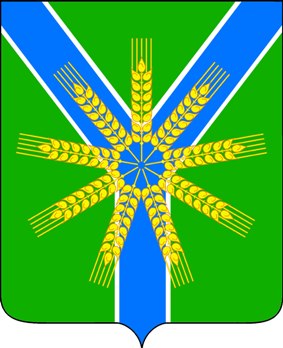 АДМИНИСТРАЦИИ  БРАТСКОГО СЕЛЬСКОГО ПОСЕЛЕНИЯ УСТЬ-ЛАБИНСКОГО  РАЙОНА П О С Т А Н О В Л Е Н И Е22 августа  2023 года                                                                                  № 82х. Братский